How to Check report of email account in SmarterMail 16Login into SmarterMail 16 with email account user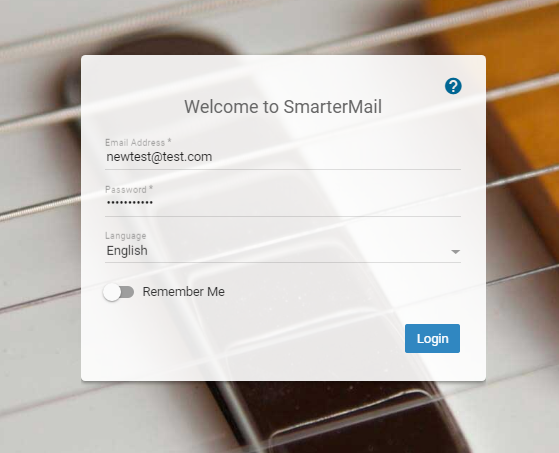 Click on Report.  Here you can check below report of Email account. Disk usageIncoming MessagesOutgoing MessagesIncoming SpamViruses Caught  Also you can view the report of Particular Date. There option in Top of Right side. 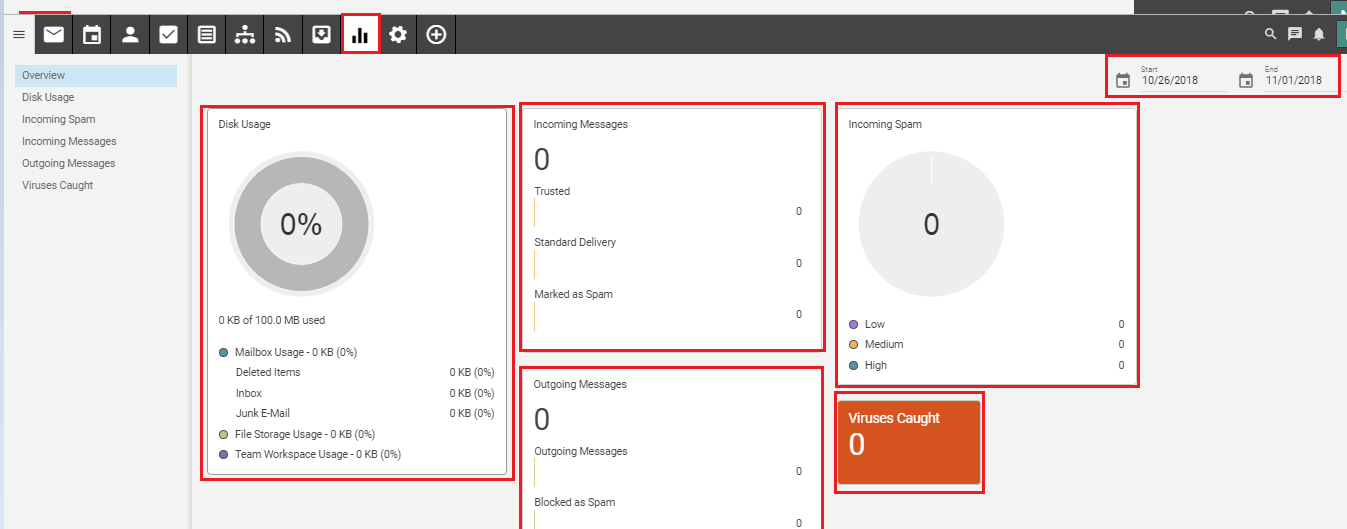 